«В гости к ёжику» Конспект  организованной образовательной деятельности по познавательно-речевому развитию детей с использованием  технологий дифференцированного подхода  во второй младшей группе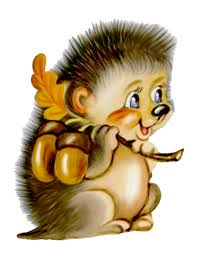                                       Выполнил:                                                                            воспитатель МДОБУ д/с «Сказка»                                             Хамидуллина Г.Р.2015 годЦель: сохранение и укрепление физического и психического здоровья детей.Задачи:1. Развивать физические качества у детей.2. Воспитывать у детей доброту, внимание, эмпатию к окружающим.3. Совершенствовать восприятие детей, активно включая все органы чувств.4. Формировать целостную картину мира, расширяя кругозор детей.Ход непосредственно образовательной деятельности:Дети входят в группу, на пианино сидит ворона, в клюве пригласительный билет, с изображением ежа.Воспитатель:- Ребята, посмотрите, кто залетел к нам в гости?Дети: ворона.Воспитатель:- А что у нее в клюве?Дети: письмоВоспитатель:- Ребята посмотрите, кто это?Дети: ежикВоспитатель:- А какой он?Дети: колючий.Воспитатель:- А для чего ему колючки?Дети: для защиты.Воспитатель:- А что любит ежик из еды?Дети: яблочки, грибочки.Воспитатель:- А для чего еж носит на своих колючках листья?Дети: для мягкой постели.Воспитатель:- А где живет ежик?Дети: в лесуВоспитатель достаёт письмо и читает его.- Дорогие ребята!У меня сегодня День рождения, и я приглашаю всю вашу группу в гости.Но будьте внимательны и осторожны, путь ждет вас не легкий.На другой стороне письма имеется карта верного пути.Воспитатель:В лес чудесный, к ежикуПриглашаю вас пойти.Интересней приключеньяНам, ребята, не найтиДруг за другом становитесьИ терпения наберитесьПо дорожкам, по тропинкамНе спешим, не отстаем,В лес мы дружно все пойдемВоспитатель: А теперь по коврику пойдем!Этот коврик не обычныйПробковый, пуговичный, симпатичный.Этот коврик очень важный.Так как лечебный и массажный.Выполняется ходьба по массажному ковру.После выполнения задания дети встречают на своем пути мягкую игрушку – кошкуВоспитатель:- Ребята, посмотрите, кого мы встретили?Дети: кошечкуВоспитатель:- Что- то кошечка грустная, а давайте мы с ней поиграем.Проводится пальчиковая игра «Подставляй ладошку»Подставляй ладошку,Расскажу про кошкуБудем пальчики считать:Раз, два, три, четыре, пять.Вот кулак, а вот ладошка.На ладошку села кошка,Потихонечку крадется в норку- хопВидно мышка там живет.Движения выполняются в соответствии со стихотворным текстом.Воспитатель: Впереди овраг с преградойПерейти его нам надо.Ходьба по гимнастической скамейкеПосле выполнения задания дети встречают на своем пути мягкую игрушку – зайчика.Воспитатель:- А давайте поиграем с зайчиком в игру «У оленя дом большой»игра «У оленя дом большой»У оленя дом большойОн глядит в свое окошкоПолем заинька бежит,В дверь к нему стучит.-Тук, тук, дверь откройТам охотник очень злой- Зайка, зайка забегай,- Лапку мне давай.Движения выполняются в соответствии со стихотворным текстом.Воспитатель: Ветер дует задуваетА мы весело шагаемПро осанку не забываем.(Звучит запись – «Шум ветра»)Выполняется ходьба с перешагивание через кубики и подлезание под дугойВоспитатель: По тропинке мы шагаем,Вдруг ручей на пути встречаем.Чтоб нам ножки не замочитьНужно по мостику пройтись.(Звучит запись – «Звуки ручья»)Выполняется упражнение на равновесие – ходьба по деревянному мостику.Воспитатель: Дальше весело шагаемВдруг болото мы встречаемА сейчас ходьба по кочкамОчень тихо на носочках.Если с кочки упадете,То утоните в болоте.Выполняется ходьба по набивным мешочкам.Воспитатель: Вот и пришли мы в лесАх, какой чистый воздух!А как весело птички поют.- Ребята, а давайте отдохнём вот на этой лесной полянке.Включается запись «Звуки леса». Дети отгадывают знакомые голоса птиц.Выполняется закаливающее мероприятие: дыхательная гимнастика «Поиграем с носиком»Подходи ко мне дружок,И садись скорей в кружок.Носик ты быстрей найди,И Валентине Сергеевне  покажи.(Дети удобно рассаживаются на ковре и показывают свои носики.)Ротик свой ты закрывай,Только с носиком гуляй.(игр. упр. «Носик гуляет»взрослый предлагает детям закрыть рот, а дышать только через нос.)Вот так носик – баловник!Он шалить у нас привык.(игр. упр. «Носик баловник».На вдохе ребенок оказывает сопротивление воздуху, надавливая большим и указательным пальцами одной руки на крылья носа.)Тише, тише, не спеши,Ароматом подыши.(упр. «Носик нюхает приятные запахи».Ребенок выполняет пять вдохов – выдохов через правую и левую ноздрю, поочередно закрывая их указательным пальцем)Хорошо гулять в лесу,И поет нос: «Ба-бо-бу».(игр. упр. «Носик поет песенку»На выдохе ребенок постукивает указательным пальцем по крылья носа и поет: «Ба-бо-бу».Воспитатель: В лес мы пришли,Почти до ежика дошлиА подарки то забылиПоявляется Лесовичок и предлагает пройти в лесную мастерскую.Дети усаживаются за столы.Лесовик: Здравствуйте ребятки!Краем уха услыхал я, что вы к ежику на день рождения спешите. Я то же путь туда держу. Но на именины принято дарить подаркиЕсть у меня подарки для ежа, Но закончить не успел яДумаю, каждый из вас мне поможет. Чтоб подарки получились великолепные. Нужно пальчики размять.Проводится игра с мячом Су ДжокЯ мячом круги катаюВзад - перед его гоняю.Им поглажу я ладошку,Будто бы сметаю крошку.И сожму его немножко,Как сжимает лапу кошка.Каждым пальчиком прижму,И другой рукой начну.Показываются поочередно незаконченные работы: «солнышко», «ежик», «мухомор», «бабочка», «тучка»Воспитатель:- Ребята как вы думаете кто на картинке изображен?Дети: бабочка.Воспитатель: Лесовик забыл украсить крылья бабочки. Вам нужно украсить крылья бабочки из сплющенных комочков пластилина.В руках кусочек пластилина кружился – кружился,Кружился –кружился, и в шарик быстро превратился.Кусочек пластилина на ладошку положили, а другою прикрыли- Для тучки нужно сделать капельки дождя. От большого куска пластилина отрываем маленькие кусочки и формируем из них капельку. Затем приклеиваем под тучку.- Вот ежик без колючек. Колючки мы ему сделаем из прищепок.- А чтобы всем нам было весело и тепло, мы сделаем солнышко методом «Ниткография» (рисование нитками на бархатной бумаге) .Дети по желанию выбирают для себя работу:- Лера, Валя, Настя. Х, Даша. К – украшают крылья бабочкам.- Ваня. Б, Андрей, Настя. Д, Эльдар – капельки под тучками.- Даша. И, Настя. Щ, Вова, Коля – колючки ежику из прищепок.- Маша, Женя, Полина, Дима – солнышко методом «Ниткография»Дети самостоятельно выполняю работу под руководством воспитателя и лесовика.Лесовик: - на моей полянке распустились красивые цветы. Какого цвета, Лера вот этот цветочек? (красного).Я предлагаю вам поиграть в игру «Бабочки и цветы»Возьмите каждый бабочку. (бабочки разного цвета)- Даша, какого цвета ты выбрала бабочку? (желтую) и т. д-Цветочки на полянке у нас тоже разноцветные: красные, желтые, синие и т.д - Бабочки порхают над цветочками, как только увидели опасность – птичку, прячутся на цветке того же цвета, что и сама бабочка. Побеждает самый внимательный.Появляется ежик. Дети поздравляют его и дарят подарки. Затем поют каравай. Именинник угощает всех сладкими грибочками.Всех приглашает танцевать.Воспитатель подводит итог занятия:- Где мы сегодня были?- Что делали?- А скажите ребята, что вам больше всего понравилось во время сегодняшней деятельности ? Ответы детей.Воспитатель: вот и подошла к концу наша деятельность. Давайте скажем гостям до свидания и до новых встреч.Дети: до свидания.